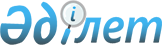 О корректировке базовых ставок земельного налога по Тимирязевскому району
					
			Утративший силу
			
			
		
					Решение маслихата Тимирязевского района Северо-Казахстанской области от 31 марта 2010 года N 22/4. Зарегистрировано Управление юстиции Тимирязевского района Северо-Казахстанской области 28 апреля 2010 года N 13-12-105. Утратило силу решением маслихата Тимирязевского района Северо-Казахстанской области от 12 февраля 2015 года N 34/1      Сноска. Утратило силу решением маслихата Тимирязевского района Северо-Казахстанской области от 12.02.2015 N 34/1 (вводится в действие по истечении десяти календарных дней после дня его первого официального опубликования).



      В соответствии с подпунктом 15) пункта 1 статьи 6 Закона Республики Казахстан от 23 января 2001 года "О местном государственном управлении и самоуправлении в Республике Казахстан", пунктом 1 статьи 387 Кодекса Республики Казахстан от 10 декабря 2008 года "О налогах и других обязательных платежах в бюджет" (Налоговый кодекс) районный маслихат РЕШИЛ:



      1. Повысить базовые ставки земельного налога, установленные статьями 378, 379, 381, 383 Кодекса Республики Казахстан "О налогах и других обязательных платежах в бюджет" (Налоговый кодекс) соответственно:

      1) базовые налоговые ставки на земли сельскохозяйственного назначения – на 50 процентов;

      2) базовые налоговые ставки на земли сельскохозяйственного назначения, предоставленные физическим лицам – на 50 процентов;

      3) базовые налоговые ставки на земли населенных пунктов (за исключением придомовых земельных участков) – на 50 процентов;

      4) базовые налоговые ставки на земли промышленности, расположенные вне населенных пунктов – на 50 процентов.



      2. Признать утратившим силу решение районного маслихата от 18 марта 2004 года № 6/7 "О корректировке ставок земельного налога" (зарегистрировано в Реестре государственной регистрации нормативных правовых актов за № 1214 от 13 апреля 2004 года, опубликовано в газете "Нива" от 20 апреля 2004 года).



      3. Настоящее решение вводится в действие по истечении десяти календарных дней со дня его первого официального опубликования.

 

 
					© 2012. РГП на ПХВ «Институт законодательства и правовой информации Республики Казахстан» Министерства юстиции Республики Казахстан
				      Председатель XXII

      сессии районного маслихатаН. Никитенко      Секретарь

      районного маслихатаГ. Шаяхметов      "СОГЛАСОВАНО" 2 апреля 2010 года      Начальник

      налогового управленияА. Мусабаев      Начальник отдела экономики

      и бюджетного планированияЖ. Макенова